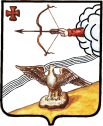 АДМИНИСТРАЦИЯ ОРЛОВСКОГО РАЙОНАКИРОВСКОЙ ОБЛАСТИПОСТАНОВЛЕНИЕ23.10.2020								№ 569-пг. ОрловО внесении изменений в постановление администрации Орловского района от 11.11.2019 № 648-пВ соответствии с муниципальной программой «Повышение эффективности реализации молодежной политики в Орловском районе Кировской области на 2019-2025 годы», утверждённой постановлением администрации Орловского района № 539-п от 17.08.2018 года, администрация Орловского района ПОСТАНОВЛЯЕТ:1. Внести изменения в постановление администрации Орловского района от 11.11.2019 № 648-П «Об утверждении положения об условиях и порядке предоставления социальной поддержки медицинским, педагогическим работникам и работникам культуры при поступлении на постоянную работу в медицинские организации, образовательные организации и учреждения культуры, расположенные на территории Орловского района Кировской области», утвердив Положение об условиях и порядке предоставления социальной поддержки медицинским, педагогическим работникам и работникам культуры при поступлении на постоянную работу в медицинские и образовательные организации и учреждения культуры, расположенные на территории Орловского района Кировской области в новой редакции согласно приложению.2. Контроль за исполнением постановления возложить на заместителя главы администрации Орловского района, заведующую отделом культуры и социальной работы администрации Орловского района Ашихмину Т.И.4. Управляющему делами администрации Орловского района Князеву И.А. опубликовать настоящее постановление в Информационном бюллетене органов местного самоуправления муниципального образования Орловский муниципальный район Кировской области.5. Настоящее постановление вступает в силу с момента подписания.Глава администрации Орловского района		С.С. ЦелищевПриложениек постановлению администрации Орловского района от 23.10.2020 № 569-пПоложениеоб условиях и порядке предоставления социальной поддержки медицинским, педагогическим работникам и работникам культуры при поступлении на постоянную работу в медицинские и образовательные организации и учреждения культуры, расположенные на территории Орловского района Кировской области1. Положение об условиях и порядке предоставления социальной поддержки медицинским, педагогическим работникам и работникам культуры при поступлении на постоянную работу в медицинские, образовательные организации и учреждения культуры, расположенные на территории Орловского района Кировской области (далее - Положение), разработано в целях реализации мероприятий, предусмотренных муниципальной программой «Повышение эффективности реализации молодежной политики в Орловском районе Кировской области на 2019-2025 годы», утверждённой постановлением администрации Орловского района № 539-п от 17.08.2018 года, Настоящим Положением предусмотрено предоставление после окончания учебного заведения молодым специалистам (в возрасте до 30 лет), при поступлении впервые на постоянную работу не ранее чем в 2019 году в областные и муниципальные организации здравоохранения, образования, культуры, расположенные на территории Орловского района денежного пособия в сумме 50000  (Пятьдесят тысяч) руб. с обязательством отработать непрерывно в учреждении, организации не менее 3 лет. Данная социальная выплата предоставляется в процентном отношении от общего размера выплаты в течение первых 3-х лет работы (при поступлении на работу  - 10 %, по истечении первого года работы -20%,  по истечении второго года работы – 30%, по истечении третьего года работы года – 40%) 2. Денежная выплата предоставляется медицинским, педагогическим работникам и работникам культуры (далее – Работники) в возрасте до 30 лет, заключившим трудовой договор (дополнительное соглашение к трудовому договору) по основному месту работы на полную ставку на срок не менее 3 лет на условиях нормальной продолжительности рабочего времени, установленной трудовым законодательством для данной категории работников.Денежная выплата производится работникам, впервые прибывшим на работу в медицинские, образовательные организации и учреждения культуры (далее – Организации), расположенные на территории Орловского района Кировской области не ранее  2019 года.Денежная выплата назначается и производится, если обращение за ней последовало не позднее 12 месяцев со дня начала работы в Организации на полную ставку.3. Денежная выплата предоставляется Работникам при соблюдении следующих условий:3.1. При заключении трудового договора впервые с Организацией и поступлении на постоянную работу начиная с 2019 года на врачебные и профессиональные медицинские должности в медицинские организации,  на педагогические должности в образовательные организации и  на должности работников культуры и искусства в учреждения культуры, расположенные на территории Орловского района Кировской области с суммарным объемом нагрузки не менее нормы часов работы, установленной за одну тарифную ставку, оклад (должностной оклад), ставку заработной платы. 3.2. При занятии штатной должности в объеме не менее одной ставки, введенной в штат Организации в пределах типовых (рекомендуемых) штатных нормативов в порядке, установленном действующим законодательством.3.3. При наличии обязательства Работника проработать в Организации не менее трех лет, а также обязательства возвратить в бюджет района в связи с расторжением трудового договора единовременную денежную выплату в размере, пропорциональном неотработанной части трехлетнего срока, за исключением случаев увольнения по основаниям, предусмотренным пунктами 1, 2 статьи 81, пунктами 1, 5, 6 части 1 статьи 83 Трудового кодекса Российской Федерации.4. Документы для предоставления денежной выплаты.4.1. Для предоставления денежной выплаты при поступлении на работу:4.1.Работник представляет в администрацию Орловского района (далее - администрация) следующие документы:4.1.1. Заявление на имя главы администрации о предоставлении денежной выплаты с указанием расчетного счета в кредитной организации, наименования, адреса и реквизитов кредитной организации.4.1.2. Копию паспорта.4.1.3. Копию диплома об образовании и копию приложения к диплому.4.1.4. Копию сертификата специалиста (при наличии).4.1.5. Заверенную работодателем копию трудовой книжки.4.1.6. Заверенную работодателем копию приказа (распоряжения) о приеме на работу.4.1.7. Заверенную работодателем копию трудового договора, содержащего обязательства Работника, предусмотренные пунктом 3 настоящего Положения. 4.1.8. Согласие на обработку персональных данных.4.1.9 Копию ИНН4.1.10 Копию СНИЛС4.2. Для получения последующих выплат работник представляет в администрацию Орловского района (далее - администрация) следующие документы:4.2.1. Заявление на имя главы администрации о предоставлении денежной выплаты с указанием расчетного счета в кредитной организации, наименования, адреса и реквизитов кредитной организации.4.2.2. Заверенную работодателем копию трудовой книжки.4.2.3. Заверенную работодателем копию трудового договора, содержащего обязательства Работника, предусмотренные пунктом 3 настоящего Положения. 4.2.4. Согласие на обработку персональных данных.4.3. Организация представляет в администрацию Орловского района ходатайство, которое должно содержать следующие сведения:- фамилия, имя, отчество Работника;- должность, на которую принят Работник; - дата приема на работу;- наименование учебного заведения и год его окончания.К ходатайству должна быть приложена выписка из штатного расписания, подтверждающая занятие им штатной должности в объеме не менее одной ставки, введенной в штат Организации в пределах типовых (рекомендуемых) штатных нормативов.5. Решение о предоставлении денежной выплаты или об отказе в ее предоставлении принимается комиссией, состав которой утверждается администрацией (далее - комиссия), в срок не позднее одного месяца со дня представления в администрацию документов, указанных в пункте 4 настоящего Положения.Решение комиссии оформляется протоколом.6. Основаниями для отказа в предоставлении денежной выплаты являются:несоблюдение условий, установленных пунктом 3 настоящего Положения;наличие недостоверных сведений в представленных документах;несоответствие представленных документов перечню документов, указанному в подпункте 4.1 настоящего Положения;если обращение за социальной выплатой последовало позднее 12 месяцев со дня начала работы в Организации на полную ставку.7. О принятом решении комиссии Работник уведомляется в письменном виде администрацией в течение семи рабочих дней со дня его принятия.9. В случае устранения причин, послуживших основаниями для отказа в предоставлении денежной выплаты, Работник вправе вновь представить в администрацию документы, указанные в подпункте 4.1 настоящего Положения.10. Предоставление денежной выплаты осуществляется администрацией путем перечисления денежных средств на личный счет Работника, открытый в кредитной организации, за счет ассигнований, предусмотренных в бюджете района на эти цели на очередной финансовый год, в срок не позднее одного месяца со дня принятия решения о предоставлении денежной выплаты при наличии бюджетных ассигнований.11. Денежная выплата не имеет целевого назначения.15. Споры по вопросам назначения денежной выплаты разрешаются в порядке, предусмотренном законодательством Российской Федерации.16. В случае расторжения трудового договора Работником с  Организацией до истечения срока, указанного в пункте 2, Организация уведомляет об этом администрацию Орловского района в течение 3 рабочих дней с момента прекращения трудового договора с указанием основания его прекращения.	17. Работник возвращает в течение 30 календарных дней на лицевой счет администрации Орловского района часть социальной выплаты в случае прекращения трудового договора с Организацией до истечения трехлетнего срока (за исключением случаев прекращения трудового договора по основаниям, предусмотренным пунктом 8 части первой статьи 77, пунктами 1, 2 и 4 части первой статьи 81, пунктами 1, 2, 5, 6 и 7 части первой статьи 83 Трудового кодекса Российской Федерации, а также за исключением случая увольнения по пункту 5 статьи 77 Трудового кодекса Российской Федерации при условии, что новым местом работы будет Организация, расположенная на территории Орловского района Кировской области), рассчитанной с даты прекращения трудового договора, пропорционально не отработанному Работником периоду._______________________